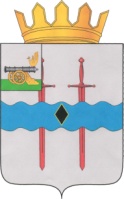 Кардымовский  районный Совет депутатовР Е Ш Е Н И Еот   03.08.2023                                   № Ре-00042Об утверждении перечня объектов муниципальной собственности муниципального образования Шокинского сельского поселения Кардымовского района Смоленской области, передаваемых в муниципальную собственность муниципального образования «Кардымовский район» Смоленской областиВ соответствии с решением Кардымовского районного Совета депутатов от 28.04.2015 № 32 «Об утверждении Положения о порядке передачи имущества в собственность муниципального образования «Кардымовский район» Смоленской области из других форм собственности, а также о передаче имущества из муниципальной собственности муниципального образования «Кардымовский район» Смоленской области в федеральную и государственную собственность, собственность других муниципальных образований», Кардымовский районный Совет депутатовР Е Ш И Л :Утвердить прилагаемый перечень объектов муниципальной собственности муниципального образования Шокинского сельского поселения Кардымовского района Смоленской области, передаваемых в муниципальную собственность муниципального образования «Кардымовский район» Смоленской области.Приложениек решению Кардымовскогорайонного Совета депутатовот  03.08.2023   №  Ре-00042Переченьобъектов муниципальной собственности муниципального образования Шокинского сельского поселения Кардымовского района Смоленской области, передаваемых в муниципальную собственность муниципального образования «Кардымовский район» Смоленской областиПредседатель Кардымовского районного Совета депутатов__________________И.В. ГорбачевГлавы муниципального образования «Кардымовский район» Смоленской области___________________ О.М. Смоляков№ п/пНаименование объектаАдрес (местонахождение) объектаГод вводаБалансовая стоимость, руб.Амортизация, руб.1Водонапорная башня № 136 67:10:0020104:297, общая площадь 13,8 кв.м.Смоленская область, Кардымовский район, д. Шокино195222418,0022418,002Артскважина № 142 67:10:0020104:298, глубина 110 мСмоленская область, Кардымовский район, д. Шокино197643879,0043879,003Подземные сети водопровода 67:10:0250101:556, протяженность 683 м Российская Федерация, Смоленская область, р-н Кардымовский, д. Шокино1981122353,00122353,004Земельный участок, категория земель: земли населенный пунктов, разрешенное использование: под артезианской скважиной и водонапорной башней, 67:10:0250101:560,площадь 4283 кв.м.	Смоленская область, Кардымовский р-н, д. Шокино-1-5Водонапорная башня № 137 67:10:0250101:555, общая площадь 1,5 кв.м.Смоленская область, Кардымовский район, д. Шокино1992286400,00286400,006Артскважина № 143 67:10:0250101:554, глубина 106 мСмоленская область, Кардымовский район, д. Шокино19921039046,001039046,007Подземные сети водопровода 67:10:0000000:349, протяженность 4648 мРоссийская Федерация, Смоленская область, р-н Кардымовский,д. Шокино195039125,0039125,008Земельный участок, категория земель: земли сельскохозяйственного назначения, разрешенное использование: под артезианской скважиной и водонапорной башней,67:10:0020104:312,площадь 811 кв.м	Смоленская область, Кардымовский р-н, д. Шокино-1-9Водонапорная башня № 139 67:10:0240101:63,общей площадью 1,8 кв.мСмоленская область, Кардымовский район, д. Залесово197022301,0022301,0010Артскважина № 147 67:10:0240101:62, глубина 102 мСмоленская область, Кардымовский район, д. Залесово196514625,0014625,0011Подземные сети водопровода 67:10:0240101:64, протяженность 1529 мРоссийская Федерация, Смоленская область, Кардымовский район, д. Залесово197070184,0070184,0012Земельный участок, категория земель: земли населенный пунктов, разрешенное использование: под артезианской скважиной,67:10:0240101:69,площадь 100 кв.м	Смоленская область, Кардымовский р-н, Шокинское с/п, д. Залесово-1-13Земельный участок, категория земель: земли населенный пунктов, разрешенное использование: под водонапорной башней,67:10:0240101:67,площадь 100 кв.м	Смоленская область, Кардымовский р-н, Шокинское с/п, д. Залесово-1-14Водонапорная башня № 138 67:10:0020104:299, общей площадью 1,8 кв.м.Смоленская область, Кардымовский район, д. Приселье196939782,039782,0015Артскважина № 141 67:10:0020104:300, глубиной 32 мСмоленская область, Кардымовский район, д. Приселье196814634,0014634,0016Подземные сети водопровода 67:10:0000000:343, протяженность 1335 м Российская Федерация, Смоленская область, Кардымовский район, д. Приселье196974619,0074619,0017Земельный участок, категория земель: земли населенный пунктов, разрешенное использование: под артезианской скважиной и водонапорной башней,67:10:0020104:309,площадь 400 кв.м	Смоленская область, Кардымовский р-н, Шокинское с/п, д. Приселье-1-18Водонапорная башня 67:10:0020105:403, высотой 16,8 мСмоленская область, Кардымовский район, д. Шестаково19822357,002357,0019Артскважина 67:10:0020105:400, глубиной 77 мСмоленская область, Кардымовский район, д. Шестаково19821120Подземный водопровод 67:10:0000000:377, протяженность 6576 м Российская Федерация, Смоленская область, Кардымовский р-н, д. Шестаково19821121Земельный участок, категория земель: земли сельскохозяйственного назначения, разрешенное использование: под артезианской скважиной, 67:10:0020105:407,площадь 3600 кв.м.Смоленская область, Кардымовский р-н, Шокинское с/пд. Шестаково-1-22Земельный участок, категория земель: земли сельскохозяйственного назначения, разрешенное использование: под водонапорной башней,67:10:0020105:406,площадь 600 кв.м.Смоленская область, Кардымовский р-н, Шокинское с/п д. Шестаково-1-23Водонапорная башня 67:10:0270101:78, высотой 9 м.Смоленская область, Кардымовский район, д. Малявчино19702967,002967,0024Артскважина 67:10:0020105:401, глубиной 102 мСмоленская область, Кардымовский район, д. Малявчино19701125Подземный водопровод 67:10:0000000:370, протяженность 2439 мРоссийская Федерация, Смоленская область, Кардымовский р-н, д. Малявчино19701126Земельный участок, категория земель: земли сельскохозяйственного назначения, разрешенное использование: под артезианской скважиной,67:10:0020105:408,площадь 3160 кв.мСмоленская область, Кардымовский р-н, южнее д. Малявчино на расстоянии 390 м-1-27Земельный участок, категория земель: земли населенный пунктов, разрешенное использование: под водонапорной башней,67:10:0270101:79,площадь 100 кв.м.Смоленская область, Кардымовский р-н,Шокинское с/п, д. Малявчино-1-28Водонапорная башня 67:10:0020105:402, высотой 7 мСмоленская область, Кардымовский район, д. Фальковичи19672584,002584,0029Артскважина 67:10:0460101:43, глубиной 100 мСмоленская область, Кардымовский район, д. Фальковичи19671130Подземный водопровод 67:10:0000000:369, протяженностью 743 мРоссийская Федерация, Смоленская область, Кардымовский р-н, д. Фальковичи19671131Земельный участок, категория земель: земли населенный пунктов, разрешенное использование: под водонапорной башней,67:10:0020105:399,площадь 100 кв.м.	Смоленская область, Кардымовский р-н, Шокинское с/п, д. Фальковичи-1-32Земельный участок, категория земель: земли населенный пунктов, разрешенное использование: под артезианской скважиной,67:10:0460101:42,площадь 3600 кв.мСмоленская область, Кардымовский р-н, Шокинское с/п,д. Фальковичи-1-33Водонапорная башня 67:10:0450101:59, высотой 10 мСмоленская область, Кардымовский район, д. Русаново19742468,002468,0034Артскважина 67:10:0450101:57, глубиной 114 мСмоленская область, Кардымовский район, д. Русаново19741135Подземный водопровод 67:10:0450101:58, протяженностью 971 м Российская Федерация, Смоленская область, Кардымовский р-н, д. Русаново19741136Земельный участок, категория земель: земли населенный пунктов, разрешенное использование: под артезианской скважиной и водонапорной башней,67:10:0450101:56,площадь 3600 кв.мСмоленская область, Кардымовский р-н, Шокинское с/п, д. Русаново-1-37Водонапорная башня67:10:0630101:196Российская Федерация, Смоленская обл., Кардымовский р-он, д. Коровники196269881,8869881,8838Артезианская скважина67:10:0630101:195Российская Федерация, Смоленская обл., Кардымовский р-он, д. Коровники197780038,2680038,2639Наружные сети водопровода деревни Коровники67:10:0630101:194Российская Федерация,Смоленская область, Кардымовский муниципальный район, Шокинское сельское поселение, д. Коровники1962161812,17161812,1740Земельный участок под артезианской скважиной и водонапорной башней, кадастровый номер 67:10:0000000:388Смоленская область, Кардымовский район, д. Коровники-1-41Водонапорная башня 25 куб.м.67:10:0670101:228Российская Федерация,Смоленская область, Кардымовский район, д. Пнево, ул. Центральная19641142Артезианская скважина глубиной 80 м.67:10:0670101:227Смоленская область, Кардымовский район, д. Пнево, ул. Центральная-1143Наружные сети водопровода деревни Пнево 1899 м.67:10:0670101:225Российская Федерация,Смоленская обл., Кардымовский район,Шокинское с/п, д. Пнево,-1144Земельный участок под артезианской скважиной и водонапорной башней, кадастровый номер 67:10:0670101:109Смоленская область, Кардымовский район, д. Пнево, ул. Центральная-1-45Система водоснабжения д. Титково  67:10:0000000:574Российская Федерация,Смоленская обл., Кардымовский район,Шокинское с/п, д. Титково197041771,8841771,8846Сеть водоотведения (сооружение канализации) протяженность 3896 м  д. Титково67:10:0000000:608Российская Федерация,Смоленская обл., Кардымовский район,Шокинское с/п, д. Титково197514851241,6214851241,62